Учебная неделя 12.05-15.052 класс ФГТСольфеджио: I. Контрольная работа за 4 четверть1. Построение интервалов: в нотной тетради построить все пройденные интервалы (12) вниз от ноты «си». 2. Определение интервалов: восходящий миb-до, нисходящий фа#-до#;3. Написать параллельные тональности к Ми мажору и фа минору;4. Транспозиция: РТс.15№20вII. Сдать устный КУ. Требования – в дз 6.05-8.05III. Слушание музыки: «долги» по четырём иллюстрациям!4 класс ФГТСольфеджио I. Контрольная работа за 4 четверть1. Д7 в тональности: построить Д7 с разрешением в Н-dur и gis-moll;2. Д7 от звука (по формуле): от соль b и ля#;3.Транспозиция 2м способом: в нотной тетради сделать транспозицию №126 из уч. Сольфеджио (1-голосие) вверх на ч.4;4. Данный нотный пример разделить на такты: 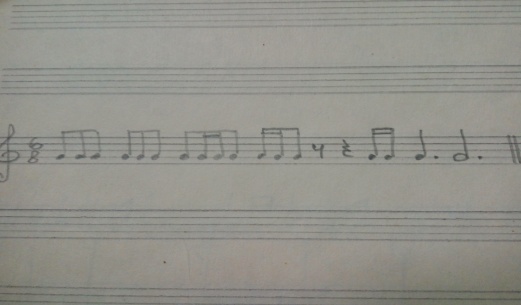 II. Сдать устный КУ. Требования – в дз 6.05-8.056 класс ФГТСольфеджио I. Контрольная работа за 4 четверть1.Транспозиция III способом: в нотной тетради сделать транспозицию заменой ключа № 504 (1я строчка) из уч. Сольфеджио (1-голосие);2. Транспозиция IVспособом: в нотной тетради сделать транспозицию на хром.полутон вверх № 504 (1я строчка)  из уч. Сольфеджио (1-голосие);3. Построить от звука ля b (по интервальному составу) все пройденные 4х-звучные аккорды: Д7 , Д65, Д43, Д2 , МVII7, УмVII7;4. Построить и разрешить 2мя способами МVII7 и УмVII7 в Fis-dur и УмVII7 в dis-mollII. Сдать устный КУ. Требования – в дз 6.05-8.05